ACADEMIC PROJECTS AND SEMINARS•	Seminar on SAP R/3 Architecture-BCA(Aug 2010)•	Seminar on Mobile Jammer-BCA(Sep 2010)•	Mini-Project-Computerizing Lodge Management System-BCA•	Main Project-Podcaster-BCA•	Seminar on LI-FI Technology-MCA(May 2015)•	Mini Project E-Voting-MCA(May 2015)•	Main Project e-AD Promotion and revenue-MCA(September 2015)Technical Programmes AttendedParticipated Faculty Development Programme on ’MOBILE APPLICATION DEVELOPMENT-Android’ organized by Board of Studies of Computer Application (U.G.) in collaboration with ICT Academy Thiruvananthapuram, Kerala.Participated in a 15 days workshop ‘PYTHON PROGRAMMING WORKSHOP’ organized by BELL INSTITUTE OF RESEARCH AND DEVELOPMENT STUDIES.Participated in a 3 day workshop ‘WORKSHOP: DATA ANALYSIS USING PYTHON’organized by BELL INSTITUTE OF RESEARCH AND DEVELOPMENT STUDIES.Participated in a 5 days summit FIRST INTERNATIONAL CONFERENCE ON ADVANCE MODERN COMPUTING TRENDS AND TECHNOLOGY(ICAMCTT 2021) organized by Kristu Jyothy College of Management and Technology .Participated in a 3 days workshop on DATASCIENCE AND AI organized by TechnologyForAll.Participated in a 7 day hands on workshop in BASIC WEB DEVELOPMENT WITH HTML,CSS&JS bootcamp by ShapeAI in Collaboration with Developer student clubs & GDG Ranchi.Participated in a 7 day hands on workshop in BASIC PRACTICAL WEB APPS HACKINGbootcamp by ShapeAI in Collaboration with Developer student clubs & GDG Ranchi.Participated in a 7 day hands on workshop in PYTHON AND CLOUD SECURITY bootcamp by ShapeAI in Collaboration with Developer student clubs & GDG Ranchi.Participated in a 7 day hands on workshop in PYTHON AND DEEP LEARNING bootcamp by ShapeAI in Collaboration with Developer student clubs & GDG Ranchi.Participated in a 7 day hands on workshop in BASIC WEB DEVELOPMENT WITH JS&REACT JS bootcamp by ShapeAI in Collaboration with Developer student clubs & GDG Ranchi.Participated in a 7 day hands on workshop in BASIC NETFLIX CLONE bootcamp by ShapeAI in Collaboration with Developer student clubs & GDG Ranchi.Participated in a 5 days summit OPEN SOURCE SUMMIT 2021 organized by Saintgits College of Engineering collaborating with FOSSASIA.Acheivements and extra curriculumSuccessfully completed the Certificate in C & C++ of C-DAC,GIST PACE Programme(Graded A+).Successfully completed the Certificate in MS OFFICE & INTERNET of C- DAC,GIST PACE Programme(Graded A).Successfully completed the Certificate in Animation & Designing of C-DAC,GIST PACE Programme(Graded A+).Participate in college and school level debate and essay competition.Develop an online & offline web magazine for college department.(“OHM”)Creating	and	hosting	a	website	for	company	in html editor(http://thomsontom224.wix.com/fusioninnov)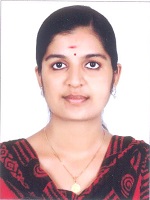 lekshmipriya vijayanResearch Scholar, Assistant Professor, Technical Trainer.Creative and passionate teacher dedicated to fostering a student centered classroom environment based on mutual respect and collabration.Committed to helping students identify and develop their own passions while become successful ,confident writers.Research interestsDigital Image Processing, Machine Learning, Computer Vision, Deep Learning.89210 52366vijayan.lekshmipriya4@gmail.comReadingTravellingMusicMASTER OF COMPUTER APPLICATION2012 DEC 08 – 2015 DEC 07SECURED FIRST CLASS WITH DISTINCTIONBACHERLOR OF COMPUTER APPLICATION2009 JULY 01 – 2012 MAY 31SECURED FIRST CLASSPROFESSIONAL DIPLOMA IN WEB DESIGNING2012 JUNE 01-2012 DEC 01(SECURED DISTINCTION)SOCS,MG UNIVERSITY  ASSISTANT PROFESSOR2022 MAY 01–2022 JUNE 30Experienced handling PG students. Having experienced as lab external(project internal) and paper valuation MUSLIAR COLLEGE OF ARTS AND SCIENCE  ASSISTANT PROFESSOR2017 JUNE 01–2019 MAY 31Advancing students learning through dedicated instruction in accordance with established course outline.MARTHOMA HIGHER SECONDARY SCHOOL  COMPUTER TEACHER2016 MAY 25–2017 MAY 31Assessed students performance through examinations, lab programs etc..